Catholic Church of Sts. Peter and Paul, Northfields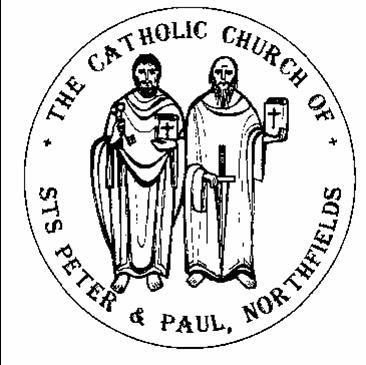 38, Camborne Avenue, Ealing, London, W13 9QZ.  Tel. 020 8567 5421e-mail: northfields@rcdow.org.uk; website: http://parish.rcdow.org.uk/northfieldsFacebook page: https://fb.me\38camborneavenueParish Priest: Fr. Jim Duffy; Parish Deacon Rev Andrew GoodallPastoral Assistant: Anna Maria Dupelycz; Parish Administrator: Rosa BamburyAlternative Number: 07787 048144 (Anna); northfieldscat@rcdow.org.uk  Office Opening Hours Mon – Weds .& Fri, 10am – 2.00pm.  Closed Thursdays.Sacraments and Devotions:  Suspended until further notice.Psalter Week 3____________________________________________________________________________________________________32nd Sunday Year BSunday 7th November 2021  ____________________________________________________________________________________________________Readings:This Week (32nd Sunday Year B) Kings 17:10 -16; Ps 145:7-10, Hebrews 9:24-28; Mark 12:38-44Next Week (33rd Sunday Year B) Daniel 12:1:13; Ps 15:5, Hebrews 10:11-14; Mark 13:24-32_________________________________________________________________________________________________Motives to Love the Mass Deeply (6)A final piece.  The motives given here in recent weeks for loving the Mass deeply are very evocative, powerful, challenging, beautiful and persuasive.  How very wrong therefore to have an attitude of “cold” obligation regarding the Mass.  The word obligation comes from the Latin “Ligare” which means to bind.  But what kind of binding?  Bound in Love to this God who displays such unlimited, mind-boggling love as he binds himself to us.  Oh dear – what a far cry this is from that cold, legalistic notion of obligation.  On the contrary, we are very ‘obliged’ to God for so much.  So, this is the thinking we should have when the expression Sunday Obligation is used.  We are thoroughly obliged to God.  Have you got that now?!Back to article (1) where I mentioned the huge indifference to the Mass now and going back a long time.  It is not optional but essential for the People of God to come together to offer the Mass.  This is emphasised by Jesus in his words to us ALL: DO THIS.  We all know some people who have given up.  We must reach out to them with love and understanding.  Would you make copies of these articles for them?  Please do. O Lord, fill us with the kind of motives which will enable us to love the Mass deeply.																											Please keep these six articles.______________________________________________________________________________________November: Month of the Holy SoulsNovember dead lists can be found at the back of the church from this weekend.  Please return to the box provided.  No donation required.  Holy Souls Masses will be celebrated on Tuesday evenings at 6.00pm: 9th: Deceased of the last 12 months16th: Deceased parents & grandparents23rd :Deceased siblings, Relatives, Wives and Husbands30th: All who have died during pregnancy and childbirth, babies, children and young peopleLiturgical Ministries: Short rotas for readers and eucharistic ministers are now available to collect from the sacristy.  Existing ministers serving pre-pandemic, if you wish to continue, please contact Anna either by e-mail (northfieldscat@rcdow.org.u) or by leaving a message – text or voice –on 07787 048144.  If you wish to know more about what is involved, similarly contact Anna.a) Altar Servers  Recruitment of new servers is ongoing.  Please contact Deacon Andrew for more information (andrewgoodall@rcdow.org.uk).  Training session in the church for new and any existing servers who would like a refresher, Tues, 9th Nov, 6.30pm, after evening Mass.b) Music Ministry:  has resumed at 10.00am and 11.30am Masses.  Rehearsals in the church:  for 10.00am Mass: Thursday, 7.30pm in the church.  11.30am Mass: Tuesday, 8.00pm. Participants will be required to sanitise chairs after use, using the sprays provided.c) Children’s Liturgy  An estimated minimum of 20 volunteers needed to operate a rota of giving a monthly commitment.  Currently, there are 5.  Anybody interested in becoming involved, again please contact Anna.  A training session and meeting will be arranged as soon as possible to discuss the way forward.d) Stewards  For weekends, it is hoped that this develops into the resurgence of a ministry of welcome.  Please consider if you and/or your family would like to be involved in this important role.e) New Young readers    Even though we don’t yet have a training start date, anybody in Year 4 upwards who has celebrated First Communion are invited to register their interest by contacting Anna, preferably by e-mail. (northfieldscat@rcdow.org.uk  Sixth Form Nursery and Reception  Fr Jim will be available to sign CCPs on Mon 8th Nov between 10.30-12 noon, Weds 10th Nov 4.30pm - 6.30pm, and Friday 12th Nov 10.30am -12 noon. No appointment needed.  Should you require copy baptism certificates, please contact Rosa via e-mail.Flower Group    Meeting for existing members and anybody of any age interested in being involved, Weds. 10th November, 7.30pm, in the Church to discuss Christmas and 2022 rota.  No previous experience required!Safeguarding  The Parish reps are Susie Worthington who can be contacted on northfieldssg2@safeguardrcdow.org.ukand Tracy Paterson who can be contacted at northfieldssg1@safeguardrcdow.org.uk. Masses this WeekSunday 7th November (32nd Sunday Year B))							Thursday 11th November (St Martin of Tours)	(Sat.) 6.00pm Martin Guidera (LD.)														No Mass								 8.30am 	Eneida de Arocha (Ann.)																												10.00am Bridie Looney (Get Well)											Friday 12th November (St Josaphat)						11.30am 	John & Mary Hanrahan (55th Wedding Ann.)					 9.30am	Martin Guidera (LD.)				 6.00pm	Sam Suresh (LD.)																																																			Saturday 13th November 									Monday 8th November 																	No Morning Mass									 9.30am	Martin Guidera (LD.)																																																Sunday 14th November (33nd Sunday Year B)			Tuesday 9th November (Dedication of Lateran Basilica)			(Sat.) 6.00pm	Brian Jones (Ann.)			 6.00pm Deceased of last 12 months										  8.30am Martin D’Souza (RIP)																													10.00am Arlene Chandiram (Ann.)					Wednesday 10th November (St Leo the Great)							11.30am Denis Daly (Ann.)									 9.30am 	Tom Carroll (Ann.)												 	 6.00pm	Deceased members of the Boniface Family	Prayers for the Sick    We pray for those suffering from illness and their carers: Liam Callaghan, Doreen Fowley, Vera Zunzic, Anna Keane, Barbara Lennon Snr, Teresa Hartnett, Stephania Pullin, Geraldine Davison, Michael Davison, Sylvia O’Connor, Dave Mortby, Cerys Edwards, Andrew Chandiram, Ivan Mahon-Smith, Kathleen Walsh, John Zielinski, Donna O’Hagan, Ann Hagan, Alan Worman. Sankar Ghosh, Margaret Adu, Therese Biks, Shantha Kumari, Sagundala Devi, Victor Young. Ernst Barroclough, Kathleen & Patsy O’Donoghue. Our Lady, help of the Sick, pray for us.Prayers for those Recently Deceased and Anniversaries    We pray for the repose of the soul of, Martin Guidera, Sam Suresh and Peter Riddle and those whose anniversaries occur around this time including, Tom Carroll, Brian Jones, Arlene Chandiram, Martin D’Souza and Denis Daly.  May their souls and the souls of all the faithful departed through the mercy of God rest in peace.  AmenChurch Offerings   Should you wish to switch to standing order and/or gift aid, please e-mail or call Rosa.  Similarly, should you wish to begin giving by envelope. Standing orders can also be set up online via the parish website: https://parish.rcdow.org.uk/northfields/donate/  Contactless giving is now up and running. You will find our CONTACTLESS GIVING device in the church entrance to donate by debit/credit card, Google and Apple Pay, pay for repository items and votive candles. Simply choose the amount or enter the amount you wish to donate and hold your card onto the reader.  Catechists, Small Group Leaders and Helpers    The passing on of faith in a parish community is one of the most important missions of any parish and is the responsibility of baptised Catholics.  There are many layers within this ministry, from administrative support to leading a small group.  Please consider if this is an area of ministry you would like to be involved in.  For our sacramental preparation programme and provision for children in non-Catholic schools to continue smoothly and safely, your help is needed.  If you would like to know more about what is involved, please contact Anna asap.  DBS checks conducted by the diocese are required for these roles.  Parish Groups and ActivitiesParents and Toddlers Parents and Toddlers Wednesdays, 9.30am to 11.00am in the Parish Hall.  Please bring your own mug/cup for refreshments and a floor blanket for your own child/ren.  Thank you!Youth Club   Volunteer leaders are needed, all of whom need to undergo a diocesan DBS check before starting their role.  If you are interested in seeing this group restart, please contact Rosa in the parish office with your contact details Parish Hall Cleaning    A rota of teams, comprising of around 3 people per team is needed.  Please contact Rosa in the parish office.Catechetics (Sacramental Preparation)  Contact Anna initially on northfieldscat@rcdow.org.uk or 07787 048144 with enquiries and queries.  Please include a mobile/phone number with your e-mail enquiry.Infant Baptism    Participation in a short preparation course is required before celebrating the sacrament.  For more information, please contact Anna preferably by e-mail initially.First Communion   Parents’ meeting, Monday 8th, 7.30pm, Church.  Children’s session 10th November.in the parish hall.  This week ‘Paul’ Group.Confirmation   Sessions for candidates: 7th November, ‘Gifts’ group; 14th November, ‘Fruits’ group, both via Zoom.  Adult Confirmation    Preparation for this age group - anyone aged 17 upwards - is different to that provided for younger teenagers.  Please contact Anna should you be looking at considering celebrating the sacrament.Wanting to Know More about Being Catholic? (RCIA)    Please contact Anna before attending.  Sessions continue on Weds. 17th Nov., 8.00pm for those already on the journey, offered in person and on Zoom.  Synod 2023    All members of the local community will be invited to share their thoughts and experiences around the themes of communion, participation and mission at events yet to be arranged or in other ways.  The reps for Northfields are Joseph Lo and Roisin Sullens.  Please pray for the Synod by initially taking a prayer card home and praying for us all to be open to the Holy Spirit.  For general information and resources go to https://rcdow.org.uk/synod/ A parish programme is being finalised and full information will be available soon.  In addition to these parish events, there will be an area event with Cardinal Vincent Thurs. 2nd Dec, 7.00pm – 9.00pm at Ealing Abbey, Charlbury Grove, London W5 2DY.  Registration is required at catadmin@rcdow.org.uk Also, there are online Listening Events: beginning Monday 15th November, 7.00pm – 9.00pm – Zoom. Register in advance for this meeting: https://us02web.zoom.us/meeting/register/tZUkfuquqT4rGdD5tcsv85shjAs9JIbq6JC_    